【国企】七岗招聘！贵阳市大数据产业有限公司子公司经营管理岗位公开招聘单位性质：国有企业劳动关系：国企合同招录人数：7报名时间：2022年9月15日至9月30日17 : 00报名网址：http://gysdsjgs.ciicjob.com贵阳市大数据产业有限公司（以下简称“公司”）是贵阳市委、市政府为纵深推进大数据战略行动、建设国家大数据（贵州）综合试验区核心区，于2019年2月成立的集数据汇聚、数据治理、数据交易、数据增值等大数据综合运营服务为一体的国有独资企业，公司注册资本10亿元。2022年1月，公司股权由贵阳市国资委无偿划转至贵阳产业发展控股集团有限公司，成为其一级子公司。公司先后获得国家高新技术企业认证、“中国软件行业协会贵阳服务站”授牌等。公司以落实国家、省市大数据战略为主旨，充分发挥在大数据领域的先行优势，深入实施“数字活市”一大战略，助力打造“一硬一软”两大产业，聚焦“数据中心、网络设施、政策支持”三个要素，竭力打造“一会一所一城一中心”四个品牌，推进数字产业化、产业数字化、数字化治理、数据价值化、数字新基建，推动大数据与实体经济融合，推进大数据“聚、通、用”。贵阳块数据城市建设有限公司（以下简称“块数据公司”）成立于2014年7月。主要提供基础政务云服务和数据服务、政务信息化项目建设及运维、IDC数据中心建设等。重点聚焦贵阳市大数据产业重点项目建设和应用的实践探索，目前正在开展“一云一网一平台”贵阳贵安分平台、贵商易平台、贵阳市政府数据共享交换平台的建设运营。是贵阳市打造大数据生态体系、有效利用政府数据资源、践行块数据城市建设理念的平台和载体。贵阳宏图科技有限公司（以下简称“宏图公司”）成立于2006年12月，是贵州省首家开展信息安全研究和测评的机构，拥有网络安全等级保护测评机构资质、国家信息安全测评信息安全服务资质、工业信息安全测试评估资质等多项专业资质。长期深耕互联网安全领域，是公安部第一研究所授权的“政府网站综合防护系统贵州省服务站”，国家大数据（贵州）综合试验区首批重点大数据安全企业，省委网信办与省公安厅联合遴选的第一批“贵州省网络安全应急技术支撑队伍”，是省市多家政府及企事业单位的网络安全技术支撑单位。主要提供信息安全风险评估、等级保护测评、软件测评、信息系统审计、信息安全维护及信息安全应急演练等业务。因公司产业发展和选优配强经理层成员需要，面向社会和全公司公开招聘贵阳块数据城市建设有限公司及贵阳宏图科技有限公司共计7个经营管理岗位。现就有关事宜公告如下：一、招聘岗位1.贵阳块数据城市建设有限公司 总经理1名2.贵阳块数据城市建设有限公司 副总经理（技术管理方向）1名3.贵阳块数据城市建设有限公司 副总经理（项目管理方向）1名4.贵阳块数据城市建设有限公司 副总经理（经营管理综合事务方向）1名5.贵阳宏图科技有限公司 总经理1名6.贵阳宏图科技有限公司 副总经理（技术管理方向）1名7.贵阳宏图科技有限公司 副总经理（经营管理综合事务方向）1名二、招聘条件（一）基本条件1.热爱祖国，热爱人民，坚决拥护中国共产党的领导，执行党的路线方针政策，具有大局意识和全局观念。2.爱岗敬业，忠于职守，有强烈的事业心和责任感，具备招聘岗位所需的相关业务能力和组织协调能力，能承担招聘岗位的工作任务。3.诚实守信，公道正派，作风过硬，团结同志，群众基础好。3.诚实守信，公道正派，作风过硬，团结同志，群众基础好。4.遵纪守法，品行端正，清正廉洁，无违法犯罪记录。5.身心健康，具备正常履行工作职责的身体和心理条件。6.具有大学本科及以上文化程度。7.符合任职回避规定。（二）资格条件招聘岗位所需资格条件详见报名链接 http://gysdsjgs.ciicjob.com 。本次面向社会和全公司在册在岗的符合条件的正式员工公开招聘，满足招聘岗位条件的，均可以报名。对于优秀人才条件可适当放宽，经市大数据公司竞聘工作领导小组集体研究后决定。（三）有下列情况之一者不得参与竞聘1.正在接受司法机关和纪检监察机关立案审查尚未结案的。2.受党纪、政纪、行政处分尚未解除的。3.曾因犯罪受过刑事处罚的人员和曾被开除公职的人员、受到党纪政纪处分期限未满或者正在接受纪律审查的人员、处于刑事处罚期间或者正在接受司法调查尚未作出结论的人员。4.按照有关规定未满工作服务年限的人员。5.上一年年度考核结果为基本称职以下等次的。6.法律法规及政策规定不予聘用的其他情形的人员。三、招聘程序本次招聘工作分为发布招聘公告、公开报名、资格审查和简历筛选、综合测试、成绩公示、体检、组织考察（背景调查）、录用公示、办理入职等阶段。（一）发布招聘公告本次公开招聘通过公司官网、公司公众号及中智公众号等渠道发布招聘信息。（二）公开报名1.本次招聘采取网络报名方式进行。应聘者于2022年9月15日至9月30日17 : 00期间登录报名网站报名，报名网址：http://gysdsjgs.ciicjob.com ，逾期不予受理；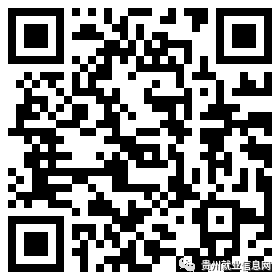 （识别二维码进入报名页面）2.请提前准备身份证、毕业证、学位证、专业技术职务和职（执）业资格证书扫描件，以及岗位所需其他印证材料电子扫描件并全部复制到一个word文档，以便上传系统。另外，港澳台地区和国外院校毕业的人员，需完成国家教育部门学历认证；3.每人限报一个岗位，应聘者应提交齐全报名相关资料，且对提交材料和报名信息的真实性负责。凡弄虚作假者，一经查实，立即取消应聘或聘用资格。公司承诺为应聘者私人信息保密。（三）资格审查和简历筛选依据招聘岗位基本条件、资格条件等进行资格审查，根据需要可要求应聘者提供相关资料。（四）综合测试综合测试分为线上笔试和现场面试两部分。笔试重点测试应聘者国企党建、时事政治、行政能力测试、岗位所属行业及专业知识等，面试重点考察应聘人员专业能力、综合分析能力、语言表达能力、沟通协调能力及实际履职能力等。采用百分制评分，其中笔试成绩占总分的30%、面试占总分的70%，综合计算应聘者总成绩。（五）成绩公布应聘人员结束笔试和面试后，对综合成绩进行公示。（六）体检体检标准参照《贵州省公务员录用体检通用标准（试行）》执行。到三甲医院进行体检，体检费用由应聘人员自理，体检合格者进入下一环节。（七）组织考察（背景调查）按照管理权限，由公司组织人力资源部按照相关程序开展考察工作，同步开展背景调查，由公司党委讨论决定提出推荐聘用人选的意见。（八）录用公示党委会议研究通过后，对聘用人选进行公示。公示天数5个工作日。（九）办理入职公示未发现影响任职情况的根据公司规定办理入职手续。以上流程根据实际情况细化。四、薪资及福利待遇市大数据公司向子公司董事会推荐人选，由子公司董事会按照《中华人民共和国公司法》和《公司章程》有关规定程序聘用。实施任期制和契约化管理，按相关约定对其进行年度和任期考核，按照考核结果决定薪酬高低和是否续聘。报名咨询电话：陈老师：0851-88622567，18892341629陈老师：0851-88622557，17385318941监督电话：派驻市管企业第一纪检监察组监督电话：0851-88343889市大数据公司纪检监督室监督电话：13891925200招聘网址：https://mp.weixin.qq.com/s/d93tByGqqTcYClsEGRg_dQ